3 апреля в гостях у первоклассников Большекрасноярской школы побывала главный специалист Управления ветеринарии Тюменской области Зорина Евгения Анатольевна. Она провела с детьми профилактическую беседу по обращению с домашними и бездомными питомцами.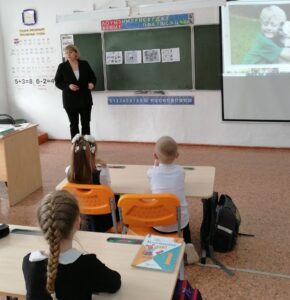 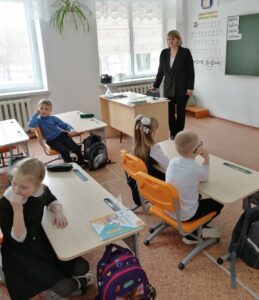 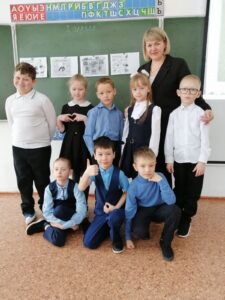 